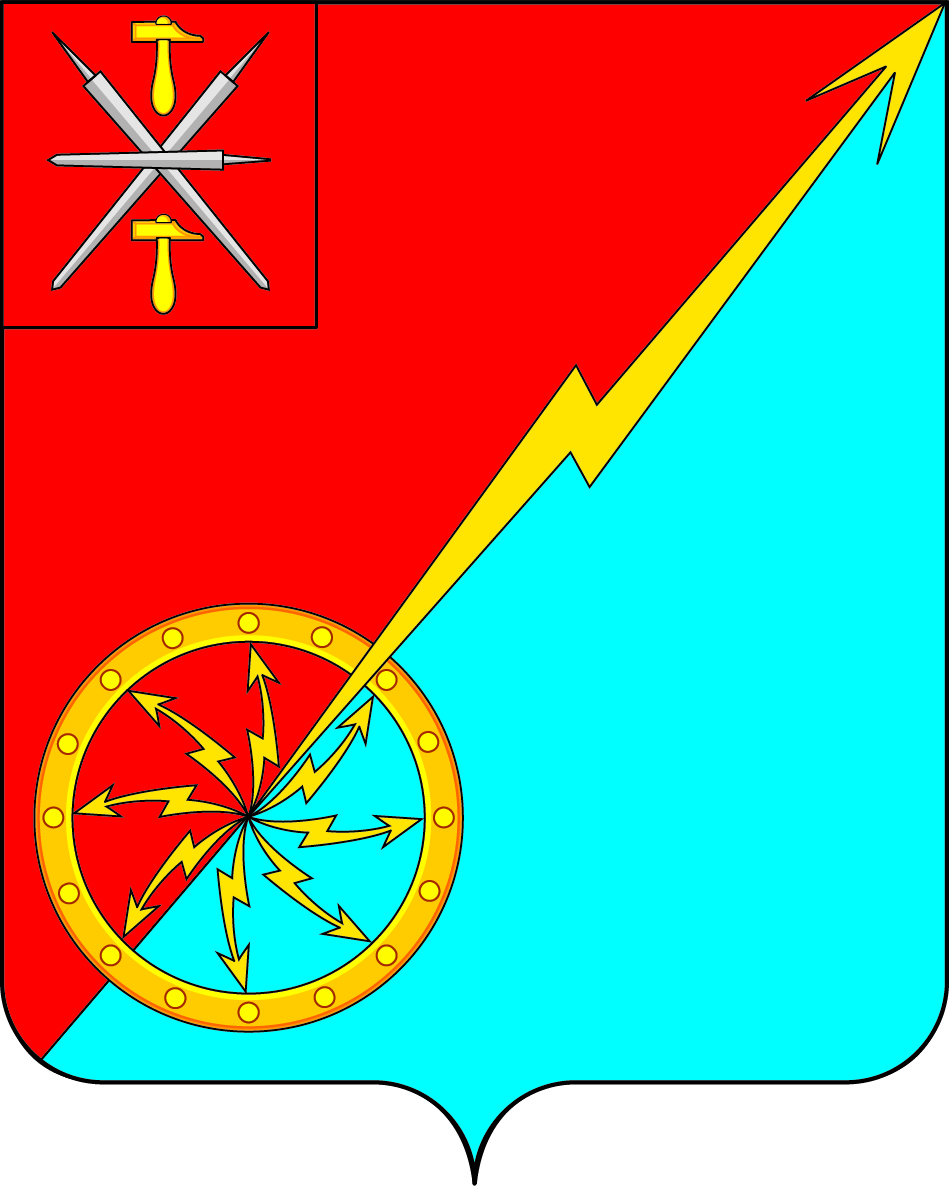 Российская ФедерацияЩекинский район Тульской областиАдминистрация муниципальное образование город СоветскЩекинского районаПОСТАНОВЛЕНИЕ14 декабря 2015 года                                                                    №12-182 Об организации сбора и вывоза бытовых отходов с территории  частного сектора С целью соблюдения требований в сфере обращения с отходами, обеспечения благоустройства и порядка на территории муниципального образования город Советск, в соответствии с Федеральным законом от 06.10.2003 г. № 131-ФЗ «Об общих принципах организации местного самоуправления в Российской Федерации» («Собрание законодательства РФ», 2003, 06 октября, № 40, ст. 3822) руководствуясь статьей 25 Устава  муниципального образования город Советск, администрация муниципального образования город Советск Щекинского района  ПОСТАНОВЛЯЕТ : 1. Утвердить Положение «Об организации сбора и вывоза бытовых отходов с территории частного сектора» МО город Советск Щекинского района.2. Контроль выполнения настоящего постановления оставляю за собой.3. Опубликовать настоящее постановление в средствах массовой информации.4. Постановление вступает в силу со дня опубликования. Глава администрацииМО г. Советск Щекинского района                                           Н.В. Мясоедов УТВЕРЖДЕНОпостановлением администрации МО г. СоветскЩекинского района        №12-182 от14.12.2015   Положениеоб организации сбора и вывоза бытовых отходов с территории частного сектораНастоящее Положение разработано в соответствии с действующим законодательством Российской Федерации, Федеральным законом от 06.10.2003 г. № 131-ФЗ «Об общих принципах организации местного самоуправления в Российской Федерации», Федеральным законом от 24.06.1998 № 89-ФЗ «Об отходах производства и потребления», определяет правовые и организационные основы осуществления мероприятий по организации сбора и вывоза отходов потребления с территории частного сектора в городе Реж.1. Общие положения1.1.Основные понятия:Бытовые отходы: твердые бытовые отходы (ТБО) - бытовые отходы потребления, образующиеся в результате жизнедеятельности населения (приготовление пищи, упаковка товаров, работа на приусадебном участке и т.п.) и крупногабаритный мусор (КГМ) - отходы потребления и хозяйственной деятельности (бытовая техника; мебель; изделия, утратившие свои потребительские свойства). Сбор ТБО (КГМ) - деятельность специализированной организации, юридических лиц и домовладельцев, проживающих в частном секторе, по загрузке твердых бытовых отходов, упакованных в специальных мешках для мусора, и КГМ в специально оборудованные транспортные средства с объектов накопления отходов. Прием или поступление отходов от физических лиц и юридических лиц в целях дальнейшего использования, обезвреживания, транспортирования, размещения таких отходов специализированными организациями.Вывоз ТБО (КГМ) - выгрузка ТБО (КГМ) из накопителей в специализированный транспорт, зачистка контейнерных площадок и подъездов к ним, прилегающей территории от просыпавшегося мусора и транспортировка их с мест сбора на мусоросортировочную станцию или объект утилизации (полигон), вывоз твердых бытовых отходов по планово-регулярной системе сбора и вывоза специализированным транспортом (мусоровозами) на объект утилизации (полигон ТБО). Договор на вывоз ТБО (КГМ) - соглашение, имеющее юридическую силу, заключенное между домовладельцем, проживающим в частном секторе, и специализированной организацией на вывоз ТБО (КГМ). Частный сектор – территория города Советск, на которой расположены индивидуальные жилые строения частной формы собственности.Контейнерная площадка - специально оборудованная площадка для сбора и временного хранения ТБО и КГМ с установкой необходимого количества накопителей под ТБО и КГМ. Специализированная организация - юридическое лицо или индивидуальный предприниматель, имеющий лицензию на сбор, размещение отходов, специально оборудованный транспорт, соответствующий санитарным и экологическим требованиям, осуществляющий деятельность по сбору и вывозу отходов.1.2. Осуществление вопросов местного значения по организации сбора и вывоза бытовых отходов с территории частного сектора, находится в ведении Администрации муниципального образования город Советск (далее – администрация).1.3. При осуществлении мероприятий по организации сбора и вывоза бытовых отходов и мусора с территории частного сектора, администрация руководствуется Конституцией Российской Федерации, федеральными законами, законами Тульской области, Уставом муниципального образования город Советск и настоящим Положением.2. Основные цели и задачи2.1. Основными целями являются:соблюдение права человека на благоприятную окружающую среду;обеспечение снижения негативного воздействия хозяйственной и иной деятельности на окружающую среду при сборе отходов.Основными задачами являются:организация сбора отходов с территории частного сектора;ликвидация несанкционированных свалок бытовых отходов и мусора на территории города; информирование населения об ответственности за нарушение законодательства в области охраны окружающей среды.3. Реализация мероприятий по организации сбора и вывоза бытовых отходов Администрация: разъясняет гражданам, проживающим в индивидуальных жилых домах, необходимость заключения договоров на сбор и вывоз бытовых отходов и мусора со специализированными организациями; осуществляет контроль за соблюдением жителями частного сектора  требований настоящего Положения;4. Организация и форма сбора и вывоза бытовых отходов и мусора 4.1. Сбор и вывоз твердых бытовых отходов на территории частного сектора, производится за счет средств домовладельцев на основании договора. Домовладельцы частного сектора заключают договоры на вывоз ТБО и КГМ со специализированной организацией в соответствии с действующим законодательством. Заключение договора на вывоз ТБО (КГМ) возможно на основании публичной оферты. 4.2. Временное хранение ТБО (КГМ) на территории города Советск, на которой расположены жилые дома частного сектора, осуществляется домовладельцем частного сектора самостоятельно в специально оборудованных для этих целей местах на собственных территориях в спецпакетах или индивидуальных контейнерах либо общих контейнерных площадках в специальных контейнерах. Сбор и временное хранение мусора вне установленных мест запрещается.4.3. Домовладелец частного сектора на основании заключенного договора со специализированной организацией обеспечивает регулярный вывоз ТБО (КГМ) самостоятельно или силами специализированной организации, на объект размещения отходов (полигон ТБО), включенный в лицензию на размещение отходов специализированной организации. Размещение отходов вне объектов (полигонов ТБО) запрещается. При самостоятельном вывозе ТБО гражданами на полигон ТБО договор со специализированной организацией заключается на утилизацию ТБО. При вывозе ТБО специализированной организацией договор с гражданами заключается на вывоз и утилизацию ТБО.4.4. В целях обеспечения коллективного сбора и вывоза ТБО (КГМ) на основании договора между домовладельцами могут быть оборудованы общие контейнерные площадки. При этом все домовладельцы должны заключить индивидуальный договор на вывоз ТБО (КГМ).4.5. Оплата домовладельцами частного сектора сбора и вывоза ТБО и КГМ производится в порядке, установленном договорами. Объёмы накопления и вывоза твердых бытовых отходов и тарифы по сбору и вывозу отходов утверждаются в установленном законом порядке и указываются в  договоре на вывоз ТБО. 4.6. Сбор мусора на территории частного сектора производится в специальный автотранспорт, работающий согласно схеме и графику, установленному специализированной организацией, осуществляющей сбор ТБО на объект размещения (полигон ТБО). 4.7. Сбор мусора и последующий вывоз ТБО (КГМ) специализированной организацией осуществляется на объект размещения (полигон ТБО) в соответствии с требованиями санитарных норм и правил. Вывоз ТБО (КГМ) в не предназначенные для этого места запрещается.4.8. На территории частного сектора не допускается складирование ТБО (КГМ) и строительного мусора, тары, спиленных деревьев, листвы вне объектов накопления отходов. Запрещается сжигание мусора, листвы, травы и других отходов, разведение костров в частном секторе и в других местах, не отведенных для этих целей. 5. Функции специализированной организации5.1. Заключают с домовладельцами частного сектора договоры на сбор и вывоз ТБО (КГМ), в том числе на основании публичной оферты. 5.2. Производят начисление и осуществляют сбор платежей за сбор и вывоз ТБО и КГМ с домовладельцев частного сектора в соответствии с установленными тарифами. Начисление платежей за сбор и вывоз отходов может осуществляться централизованно с привлечением организаций, имеющих технические возможности для начисления платы, или специализированной организацией самостоятельно.  5.3. Обеспечивают сбор и вывоз образуемых отходов по планово-регулярной системе с учетом периодичности и сроков вывоза отходов согласно санитарным правилам и утвержденной схеме сбора и вывоза отходов. 5.4. По запросу администрации представляют сведения с указанием:  перечня домовладельцев частного сектора, заключивших договор на сбор и вывоз ТБО и КГМ;  объема ежемесячного (ежеквартального) вывоза ТБО и КГМ с территории частного сектора;  перечня домовладельцев частного сектора, расторгнувших договоры на сбор и вывоз ТБО.6. ЗАКЛЮЧИТЕЛЬНЫЕ ПОЛОЖЕНИЯ6.1. Контроль за соблюдением настоящего Положения осуществляется в соответствии с действующим законодательством.6.2. Привлечение к ответственности за нарушение требований настоящего Положения осуществляется в соответствии с Законом Тульской области от от 9 июня 2003 года N 388-ЗТО «Об административных правонарушениях на территории Тульской  области».6.3. Настоящее Положение вступает в силу со дня его официального опубликования.